PRODUCT DATA SHEETCALCINED ALUMINA – WHITEMain application: For non-metallurgical programs.	The above values have been determined by the measuring methods and  instruments of  Alumina doo Zvornik.Product is available in bulk, containers or packaged depending on our customer requirements and available for delivery in the following modes of transport: Road - silo trucks, silo containers, palletsRail - bulk and palletsCompliance: This product is REACH compliant, ask Alumina doo for the associated REACHregistration details. Karakaj bb, 75400 ZvornikRepublic of Srpska, Bosnia and HerzegovinaPhone:  +387 (0) 56 / 260 970, 260 435Fax: +387 (0) 56 / 260 726http://www.aluminazv.ba„Alumina” d.o.o.  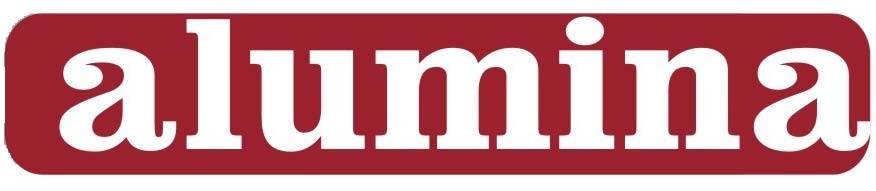 ZvornikChemical CharacteristicsChemical CharacteristicsChemical CharacteristicsChemical Characteristics                                                                                        Typical content              Guaranteed limits                                                                                        Typical content              Guaranteed limits                                                                                        Typical content              Guaranteed limits                                                                                        Typical content              Guaranteed limitsAl2O3              %98.8 – 99,098,7 minSiO2           %0,005 – 0,0100,015 maxFe2O3          %0,008 – 0,0120,018 maxNa2Ototal     %0,25 – 0,400,45 maxCaO             %0,018 – 0,0250,030 maxP2O5%0,0002 – 0,00050,0009 maxTiO2%0,0020 – 0,00270,003 maxZnO              %0,017 – 0,0250,028 maxPhysical CharacteristicsPhysical CharacteristicsPhysical CharacteristicsPhysical Characteristics                                                                                          Typical range              Guaranteed limits                                                                                          Typical range              Guaranteed limits                                                                                          Typical range              Guaranteed limits                                                                                          Typical range              Guaranteed limitsSpecific surface area BET m2/g70 - 9065 minBulk Densitykg/m3950 - 10001050 maxLoss on ignition L.O.I. (300C  -1000C)%0,6 – 1,01,2 maxMoisture (100 C)%0,6 – 2,02,5 maxAngle of repose32 - 3435 maxd50µm40– 5560 max+ 45 μm (wet sieve)%40 - 5055 max